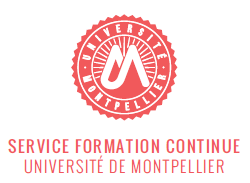 CONDITIONS D’ACCESSont admis à s’inscrire les candidats ayant :- vingt ans au moins au 1er octobre de l’année de la formation et qui justifient à cette même date de deux années d’activité professionnelle, à temps plein ou à temps partiel, ayant donné lieu à cotisation à la sécurité sociale ;- vingt-quatre ans au moins au 1er octobre de l’année de la formation.S E R V I C E F O R M A T I O N C O N T I N U E – U N I V E R S I T E D E M O N T P E L L I E R	S i t e M o n t p e l l i e r N o r d99 avenue d'Occitanie34096 MONTPELLIER cedex 5Tel : 04 34 43 21 21S i t e M o n t p e l l i e r S u d Espace Richter – Rue Vendémiaire – Bât. E CS 29555 - 34961 MONTPELLIER cedex 2 Tel : 04 34 43 21 21 w w w . u m o n t p e l l i e r . f rS i t e N î m e s 8 rue Jules Raimu 30907 NIMES cedex 2ETAT CIVIL ET COORDONNEESETAT CIVIL ET COORDONNEESETAT CIVIL ET COORDONNEESNOM / Prénom :      NOM / Prénom :      NOM / Prénom :      NOM DE NAISSANCE (pour les femmes mariées :      NOM DE NAISSANCE (pour les femmes mariées :      Date de naissance :                                                                                              AGE :      Ville de naissance :             Pays de naissance :      Date de naissance :                                                                                              AGE :      Ville de naissance :             Pays de naissance :      Date de naissance :                                                                                              AGE :      Ville de naissance :             Pays de naissance :      Date de naissance :                                                                                              AGE :      Ville de naissance :             Pays de naissance :      Date de naissance :                                                                                              AGE :      Ville de naissance :             Pays de naissance :      Numéro de sécurité sociale :      Numéro de sécurité sociale :      Numéro de sécurité sociale :      Numéro de sécurité sociale :      Numéro de sécurité sociale :      Adresse personnelle :      Adresse personnelle :      Adresse personnelle :      Adresse personnelle :      Adresse personnelle :      Code postal :      Code postal :      Ville :      Téléphone personnel :      Téléphone personnel :      Téléphone personnel :      E-mail :      E-mail :      SITUATION A L’ENTREE EN FORMATIONSITUATION A L’ENTREE EN FORMATIONSITUATION A L’ENTREE EN FORMATION    Salarié (e)                      en CDI	 en CDD  du …….… / ….…… / ……..….……. au ….…… / …….… /  Titulaire Fonction PubliquePoste   occupé   :   .........................................................................................................................................................................Nom et adresse Employeur   :     ......................................................................................................................................................................................................................Code postal : ............................   Ville : ......................................................................................  Pays : .................................Tél  :  ............................................................................     E-mail  : .................................................................................................................................................................................................................    Salarié (e)                      en CDI	 en CDD  du …….… / ….…… / ……..….……. au ….…… / …….… /  Titulaire Fonction PubliquePoste   occupé   :   .........................................................................................................................................................................Nom et adresse Employeur   :     ......................................................................................................................................................................................................................Code postal : ............................   Ville : ......................................................................................  Pays : .................................Tél  :  ............................................................................     E-mail  : .................................................................................................................................................................................................................    Salarié (e)                      en CDI	 en CDD  du …….… / ….…… / ……..….……. au ….…… / …….… /  Titulaire Fonction PubliquePoste   occupé   :   .........................................................................................................................................................................Nom et adresse Employeur   :     ......................................................................................................................................................................................................................Code postal : ............................   Ville : ......................................................................................  Pays : .................................Tél  :  ............................................................................     E-mail  : ................................................................................................................................................................................................................. En recherche d'emploi Dernier   poste   occupé   :    ............................................................................................................................................................................................Type de contrat : ........................................................................................................................... Durée : .......................................................Dernier    employeur    :    .................................................................................................................................................................................................Inscrit(e) à Pôle Emploi :  OUI  à compter du …….… / ….…… / …….….   Région agence : ...........................................:  NON  à faire                           N° identifiant : ..........................................................................................Allocations chômage :    OUI	jusqu'au	…….… / ….…… / ……..………. Nature (ARE, ASS…) : ............................. :  NON                 à vérifierBénéficiaire du RSA ?	 OUI NON à vérifier:  Autre cas : ..................................................................................................................................................................................................... En recherche d'emploi Dernier   poste   occupé   :    ............................................................................................................................................................................................Type de contrat : ........................................................................................................................... Durée : .......................................................Dernier    employeur    :    .................................................................................................................................................................................................Inscrit(e) à Pôle Emploi :  OUI  à compter du …….… / ….…… / …….….   Région agence : ...........................................:  NON  à faire                           N° identifiant : ..........................................................................................Allocations chômage :    OUI	jusqu'au	…….… / ….…… / ……..………. Nature (ARE, ASS…) : ............................. :  NON                 à vérifierBénéficiaire du RSA ?	 OUI NON à vérifier:  Autre cas : .....................................................................................................................................................................................................SCOLARITE ET FORMATIONSDIPLÔMES et CERTIFICATIONS (du plus récent au plus ancien)AnnéesDiplôme / Titre / MentionNiveau*ÉtablissementValidé     /          /          /     AUTRES FORMATIONS SUIVIES (de la plus récente à la plus ancienne)Année(s)Intitulé de la formationOrganisme de formationDurée de laformation     /          /          /          /     PARCOURS PROFESSIONNEL  EXPÉRIENCES PROFESSIONNELLES ET STAGE (de la plus récente à la plus ancienne)Année(s)DuréeEmploiStageEmployeurFonctions occupées     /          /          /          /          /          /          /     